პროექტი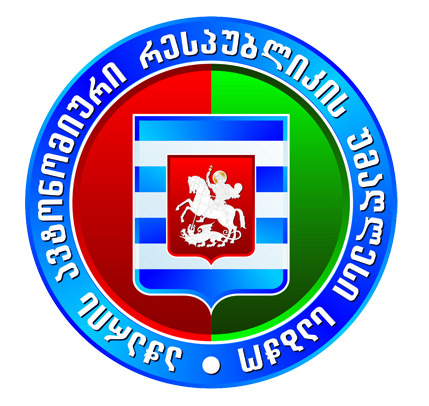 19:00სთდ ღ ი ს  წ ე ს რ ი გ ი1. აჭარის ავტონომიური რესპუბლიკის კანონის პროექტი ,,აჭარის ავტონომიური რესპუბლიკის 2023 წლის რესპუბლიკური ბიუჯეტის შესახებ“ აჭარის ავტონომიური რესპუბლიკის კანონში ცვლილების შეტანის თაობაზემომხსენებელი: მარინე გვიანიძე - საფინანსო-საბიუჯეტო და ეკონომიკურ საკითხთა კომიტეტის თავმჯდომარე2. აჭარის ავტონომიური რესპუბლიკის 2023 წლის რესპუბლიკური ბიუჯეტის ორი კვარტლის შესრულების ანგარიში;მომხსენებელი: მარინე გვიანიძე - საფინანსო-საბიუჯეტო და ეკონომიკურ საკითხთა კომიტეტის თავმჯდომარე3.  სხვადასხვადავით გაბაიძის ანგარიში 2023 წლის 4-8 ივლისს ბრიუსელში ოფიციალური ვიზიტის შესახებ.